
DRAFT MEETING MINUTES
Community Corrections Partnership, COUNTY OF MONO
STATE OF CALIFORNIA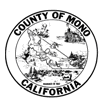 Executive Committee

Regular Meeting
August 28, 201911:35 am	Meeting called to order by Chair Karin Humiston.Members present: Chief of Probation Karin Humiston, Sheriff Ingrid Braun, Judge Mark Magit, District Attorney Tim Kendall, Director of Behavioral Health Robin Roberts.Members Absent: Chief of Police Al Davis, Public Defender Vacant.Opportunity for the Public to Address the Board 					No One Spoke.Minutes											Approval of minutes of the regular meeting held June 26, 2019.					Action: Minutes approved with one correction, adding Supervisor Corless addressed                                              	the committee under item 1.										Kendall moved; Roberts seconded									Vote: 5 Yes; 0 No Budget Report												An update on the Fiscal Year 2019/2020 budget.							Action: Item tabled.											Kendall moved; Braun seconded									Vote: 5 Yes; 0 NoPublic Safety Realignment First Five Years Draft Report					Review and comment on the draft Public Safety Realignment First Five Years.		Action: Item tabled.											Kendall moved; Braun seconded									Vote: 5 Yes; 0 NoAppoint New Executive Committee Member							Discuss and appoint a member of the Public Defender’s office to the Executive	Committee.												Karin nominates Jeremy Ibrahim as he has shown interest and has experience with 	Inyo CCP.Action: Approve Jeremy Ibrahim’s appointment to the Executive Committee. Chief Humiston will place item on Board of Supervisors agenda for official appointment.Kendall moved; Roberts secondedVote: 5 Yes; 0 NoData Collection      Discuss general committee’s comments on data points and data collection.      Action: Item tabled.      Kendall moved; Braun seconded      Vote: 5 Yes; 0 NoFY 2020/2021 Budget Recommendation to the Board of SupervisorsDiscuss and set date to have the Executive Committee’s recommended FY 2020/2021 budget prepared for the Board of Supervisors in advance of the Budget Workshop held in May.Action: Item tabled.Kendall moved; Braun secondedVote: 5 Yes; 0 NoExecutive Committee’s Future Meeting DatesDiscuss and approve the 2019/2020 meeting dates. Suggested meeting dates for the third Wednesday of each month.Action: Approve the suggested meeting dates as presented. With the Executive Committee meeting before the General Committee on the September 25, 2019 meeting.Braun moved; Kendall secondedVote: 5 Yes; 0 NoAdvance AgendaRequest to add to the next Executive Committee meeting agenda to revise the Mission and Goals, need to finalize and vote on the goals so that the sub- committees can start working on them.Adjourned at 11:50 amAttest__________________________Karin HumistonChairSeptember 25, 2019March 18, 2020October 16, 2019April 22, 2020November 20, 2019May 20, 2020December 18, 2019June 17, 2020January 15, 2020July 22, 2020February 19, 2020